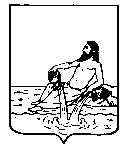 ВЕЛИКОУСТЮГСКАЯ ДУМАВЕЛИКОУСТЮГСКОГО МУНИЦИПАЛЬНОГО ОКРУГАР Е Ш Е Н И Е   от       14.04.2023           №     30                  ___________________________________________________________________________                   ______________________г. Великий УстюгВ соответствии с Федеральным законом от 21.12.2001 № 178-ФЗ «О приватизации государственного и муниципального имущества», Положением о порядке управления и распоряжения имуществом, находящимся в собственности Великоустюгского муниципального округа Вологодской области, утверждённым решением Великоустюгской Думы от 20.12.2022 № 91Великоустюгская Дума РЕШИЛА:1. Внести в прогнозный план приватизации муниципального имущества на 2023 год, утвержденный решением Великоустюгской Думы от 20.12.2022 № 91 «О прогнозном плане приватизации муниципального имущества на 2023 год», следующие изменения:1.1. Дополнить план строками 3 - 9 следующего содержания:1.2. В строке «ИТОГО» плана цифру «2 773 800,00» заменить цифрой                «10 603 600,00».2. Настоящее решение вступает в силу после официального опубликования.О внесении изменений в прогнозный план приватизации  муниципального имущества на 2023 год3Нежилое здание и земельный участок, находящиеся по адресу: Вологодская область, Великоустюгский район, г. Великий Устюг, ул. Добрынино, д. 34Нежилое здание с кадастровым номером 
35:10:0106005:125 площадью 594,2 кв.м,год постройки – 1964. Здание двухэтажное деревянное, коммуникации отключены.Земельный участок с кадастровым номером 35:10:0106005:33  площадью 2304 кв.м Категория земель: земли населенных пунктов с видом разрешенного использования: офисы, конторы различных организаций, фирм, компаний.Аукцион с открытой формой подачи предложе-ний о цене2-3 квартал 2023 г695600,004Нежилое здание и земельный участок, находящиеся по адресу: Вологодская область, Великоустюгский район, г. Великий Устюг, Советский пр., д. 71аНежилое здание с кадастровым номером 
35:10:0103024:112 площадью 50,8 кв.м,год постройки – 1982.Здание одноэтажное деревянное, коммуникации отключены.Земельный участок с кадастровым номером 35:10:0103024:478 площадью 736 кв.м. Категория земель: земли населенных пунктов с видом разрешенного использования: для индивидуального жилищного строительства.Аукцион с открытой формой подачи предложе-ний о цене2-3 квартал 2023 г638000,005Нежилое здание и земельный участок, находящиеся по адресу: Вологодская область, Великоустюгский район, г. Великий Устюг, ул. Шмидта, д. 1Нежилое здание с кадастровым номером 35:10:0105002:42 площадью 181,8 кв.м,год постройки – 1917. Здание одноэтажное деревянное с мансардой, коммуникации отключены.Здание является объектом культурного наследия.Земельный участок с кадастровым номером 35:10:0105002:28 площадью 1237 кв.м.Категория земель: земли населенных пунктов с видом разрешенного использования: для обслуживания жилого дома.Конкурс 2023 г400000,006Нежилое здание и земельный участок, находящиеся по адресу: Вологодская область, Великоустюгский район, г. Великий Устюг, ул. Михайловская, д. 8аНежилое здание с кадастровым номером 35:10:0105024:463 площадью 87,3 кв.м, год постройки — 1956.Здание одноэтажное кирпичное, коммуникации отключены.Земельный участок с кадастровым номером 35:10:0105024:568 площадью 543 кв.мКатегория земель: земли населенных пунктов с видом разрешенного использования: для обслуживания производственной территории.Аукцион с открытой формой подачи предложе-ний о цене2-3 квартал 2023 г333800,007Комплекс имущества, находящийся по адресу: Вологодская область, Великоустюгский район, г. Великий Устюг, ул. Михайловская, д. 1аВ состав комплекса входят следующие объекты:1. Нежилое здание с кадастровым номером 35:10:0105024:433 площадью 1591,7 кв.м, год постройки — 1947.Здание двухэтажное кирпичное, коммуникации отключены.2. Нежилое здание с кадастровым номером 35:10:0105024:455 площадью 66,5 кв.м, год постройки — 1947.Здание одноэтажное кирпичное, коммуникации отключены.3. Земельный участок с кадастровым номером 35:10:0105024:577 площадью 13634 кв.м.Категория земель: земли населенных пунктов с видом разрешенного использования: для обслуживания производственной территории.Аукцион с открытой формой подачи предложе-ний о цене2-3 квартал 2023 г3162400,008Нежилое помещение в здании гаража, находящегося по адресу: Вологодская область, Великоустюгский район, д. Благовещенье, ул. ЦентральнаяПомещение с кадастровым номером 35:10:0308015:223 площадью 41,9 кв.мГараж одноэтажный кирпичный, коммуникации отключены.Аукцион с открытой формой подачи предложе-ний о цене2-3 квартал 2023 г100000,009Нежилое здание и земельный участок, находящиеся по адресу: Вологодская область, Великоустюгский район, г. Великий Устюг, Революционный пер., д. 6аНежилое здание с кадастровым номером 35:10:0103027:59 площадью 345,5 кв.м, год постройки — 1917.Здание двухэтажное кирпичное, имеется электроснабжение, теплоснабжение, водоснабжение.Земельный участок с кадастровым номером 35:10:0103027:27 площадью 315 кв.м.Категория земель: земли населенных пунктов с видом разрешенного использования: для обслуживания нежилого здания.В соответствии с Федеральным законом 159-ФЗ от 22.07.20082 квартал 2023 г2500000,00Председатель Великоустюгской Думы_______________С.А. КапустинГлава Великоустюгского муниципального округа Вологодской области _______________А.В. Кузьмин     